Министерство образования Омской областиБюджетное профессиональное образовательное учреждение Омской области «Омский строительный колледж»Рабочая ПРОГРАММА УЧЕБНОЙ ДИСЦИПЛИНЫЕН.03 ЭКОЛОГИЧЕСКИЕ ОСНОВЫ ПРИРОДОПОЛЬЗОВАНИЯпрограммы подготовки специалистов среднего звена по специальности 08.02.01 Строительство и эксплуатация зданий и сооружений(базовая подготовка) 2016 г.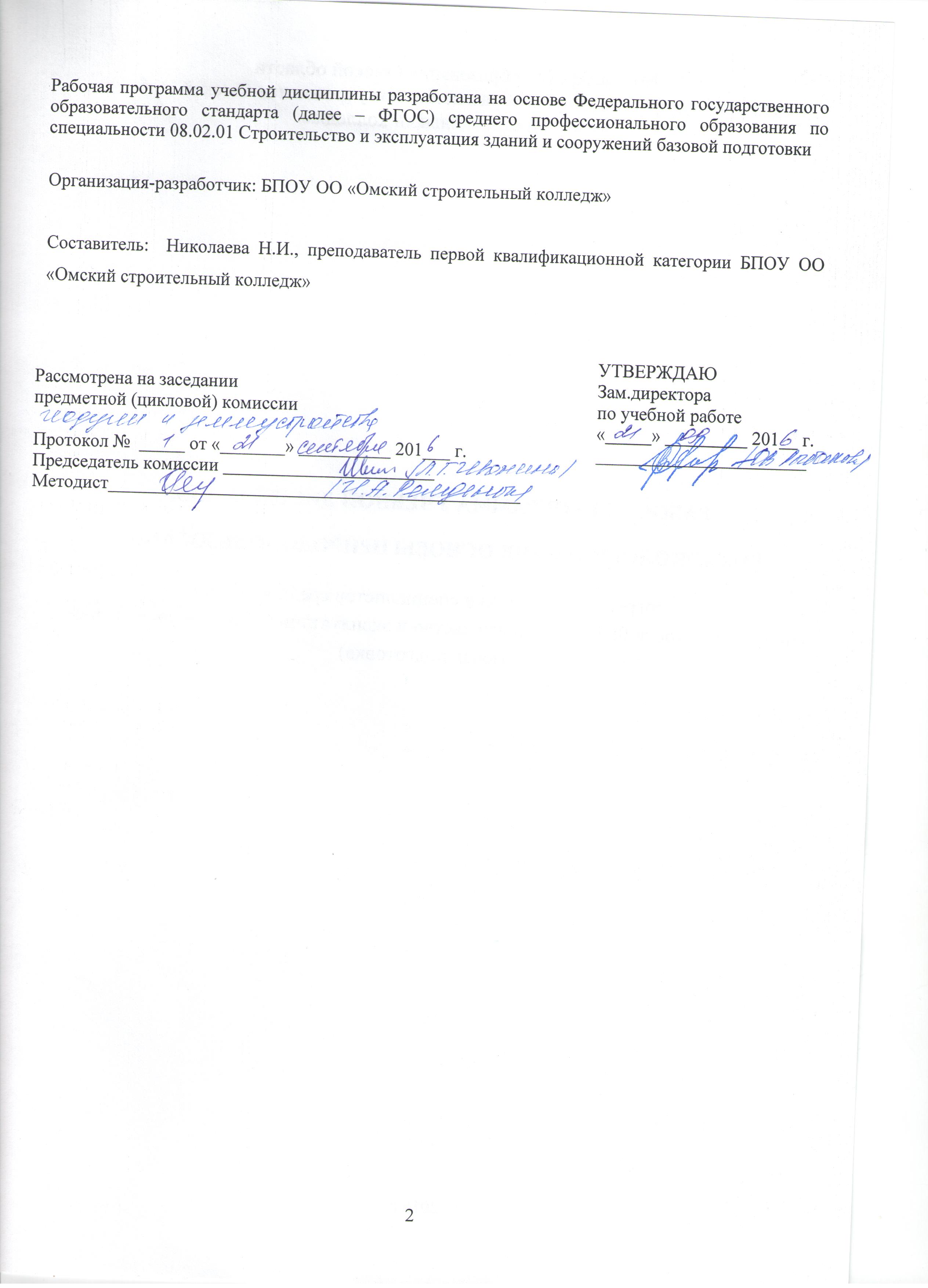 1. ПАСПОРТ РАБОЧЕЙ ПРОГРАММЫ УЧЕБНОЙ ДИСЦИПЛИНЫЕН.03 Экологические основы природопользованияОбласть применения программы	Рабочая программа учебной дисциплины является частью программы подготовки специалистов среднего звена по специальности 08.02.01 Строительство и эксплуатация зданий и сооружений (базовая подготовка).           Рабочая программа учебной дисциплины может быть использована в дополнительном профессиональном образовании (в программах повышения квалификации и переподготовки) и профессиональной подготовке работников при наличии среднего общего образования. Опыт работы не требуется.Место дисциплины в структуре ППССЗ: дисциплина входит в математический и общий естественнонаучный цикл как вариативная.1.3. Цели и задачи дисциплины – требования к результатам освоения дисциплины:В результате освоения дисциплины обучающийся должен  уметь:         -   осознавать взаимосвязь организмов и среды обитания;         -   определять условия устойчивого состояния экосистем и причины               возникновения экологического кризиса;    В результате освоения дисциплины обучающийся должен   знать:        -    правовые вопросы экологической безопасности;        -    об экологических принципах рационального природопользования;        -    задачи и цели природоохранных органов управления и надзора.
1.4. Количество часов на освоение программы дисциплины:максимально учебной нагрузки обучающегося 48 часов, в том числе:обязательной аудиторной учебной нагрузки обучающегося  32 часа;самостоятельной работы обучающегося  16 часов. 2. СТРУКТУРА И СОДЕРЖАНИЕ УЧЕБНОЙ ДИСЦИПЛИНЫ2.1. Объем учебной дисциплины и виды учебной работыпо базовой подготовке2.2. Тематический план и содержание учебной дисциплины ЕН.03 Экологические основы природопользованияДля характеристики уровня освоения учебного материала используются следующие обозначения:1. – ознакомительный (узнавание ранее изученных объектов, свойств); 2. – репродуктивный (выполнение деятельности по образцу, инструкции или под руководством)3. – продуктивный (планирование и самостоятельное выполнение деятельности, решение проблемных задач)3. условия реализации РАБОЧЕЙ программы дисциплины3.1. Требования к минимальному материально-техническому обеспечениюРеализация программы дисциплины требует наличия учебного кабинета «Экология природопользования»Оборудование учебного кабинета:- посадочные места по количеству обучающихся;- рабочее место преподавателя;- комплект учебно-наглядных пособий (раздаточный материал, плакаты)  Технические средства обучения: - компьютер с программным обеспечением, мультимедиа для показа презентаций по дисциплине.3.2. Информационное обеспечение обученияПеречень рекомендуемых учебных изданий, Интернет-ресурсов, дополнительной литературыОсновные источники:Гальперин, М.В. Экологические основы природопользования: Учебник / М.В. Гальперин. - М.: ИД ФОРУМ, НИЦ ИНФРА-М, 2013. - 256 c.Колесников, С.И. Экологические основы природопользования: Учебник / С.И. Колесников. - М.: Дашков и К, 2013. - 304 c.Протасов, В.Ф. Экологические основы природопользования: Учебное пособие / В.Ф. Протасов. - М.: Альфа-М, НИЦ ИНФРА-М, 2013. - 304 c.Дополнительные источники: Арустамов Э.А., Левакова И.В., Баркалова Н.В. «Экологические основы природопользования»: 5-е изд. перераб. и доп., М.: Издательский Дом «Дашков и К», 2008, 320 с.Введенин Н.Н. Аграрное право, вопросы и ответы. М.: Юриспруденция 2000, 201 с. Константинов, В.М. Экологические основы природопользования: Учебное пособие для учреждений сред. проф. образования / В.М. Константинов, Ю.Б. Челидзе. - М.: ИЦ Академия, 2012. - 240 c.Константинов В.М.: Экологические основы природопользования: 	Уч. пособие для студ. учреждений среднего профессионального       образования. - М.: Издательский центр “Академия”, Мастерство,2001, 275 с.    5.  Проблемы экологии России. Под редакцией Данилова-Данильяна В. И.. - М.:          ВИНИТИ, 1993, 318 с.    6.  Рувинский А О. Общая биология. - М.: Просвещение, 1993, 215 с.    7. Федеральные законы и кодексы:      Водный кодекс, 1995 , Лесной кодекс, 1997,  Земельный кодекс,2001      Федеральный закон "Об охране окружающей среды" 2002      Федеральный закон «Об охране атмосферного воздуха», 1999      Федеральный закон «О животном мире», 1995       Федеральный закон  «О недрах», 1992      Федеральный закон «О санитарно -эпидемиологическом благополучии                                         населения», 1999       Федеральный закон «О радиационной безопасности», 1996      Федеральный закон «Об экологической экспертизе», 1995     Интернет ресурсы:     Портал Департамента  природопользования и охраны  окружающей   среды       Москвы -  www.moseco.ru          Ассоциация Экосистема описании проблем экологии,  природопользования и        охраны  природы -  www.ecosystema.ru.     Образовательный портал   -  www.claw.ru       Министерство Природных Ресурсов и Экологии Российской Федерации.         Федеральная служба по надзору в сфере природопользования -        www.mnr.gov.ru      Открытый каталог событий (Экология, Природопользование) –          www.konferencii.ru       Комитет промышленного развития, экологии и природопользования   -        www.nature.gov.ru         Прогноз. Экология и природопользование. Основные задачи:      мониторинг основных  объектов в сфере природопользования - www.prognoz.ru      Комитет по экологии. Отдел природопользования и защиты окружающей среды  -        www.aboutecology.ru4. Контроль и оценка результатов освоения ДисциплиныКонтроль и оценка результатов освоения дисциплины осуществляется преподавателем в процессе проведения практических занятий и лабораторных работ, тестирования, а также выполнения обучающимися индивидуальных заданий, проектов, исследований.СОДЕРЖАНИЕ ПАСПОРТ РАБОЧЕЙ ПРОГРАММЫ УЧЕБНОЙ ДИСЦИПЛИНЫ4СТРУКТУРА и содержание УЧЕБНОЙ ДИСЦИПЛИНЫ5условия реализации РАБОЧЕЙ  программы учебной дисциплины9Контроль и оценка результатов Освоения учебной дисциплины11Вид учебной работыОбъем часовМаксимальная учебная нагрузка (всего)48Обязательная аудиторная учебная нагрузка (всего) 32в том числе:     практические занятия4Самостоятельная работа обучающегося (всего)16в том числе:     выполнение домашних заданий 6     написание сообщений6     подготовка презентации4Итоговая аттестация в форме зачетаНаименование разделов и темСодержание учебного материала, лабораторные и практические работы, самостоятельная работа обучающихсяСодержание учебного материала, лабораторные и практические работы, самостоятельная работа обучающихсяОбъем часовУровень освоения12234Раздел 1. Основные понятия экологии8Тема 1.1.  Основные понятия и законыСодержание учебного материалаСодержание учебного материалаТема 1.1.  Основные понятия и законы1      Экология как наука об экологических системах, становление экологии как науки. Экосистема как совокупность всех живых организмов и их неживого окружения в некоторых пространственных пределах      Экологическая ниша определяет все условия бытия вида в экосистеме. Виды экологических ниш. Понятие популяции, законы популяционной экологии. Структура популяции. Гомеостаз популяции. Динамика популяций.      Биогеоценоз – Система, состоящая из сообщества живых организмов и его биотического окружения. Устойчивость и динамика биогеоценозов и экосистем.    21Тема 1.2.  Разнообразие экосистемСодержание учебного материалаСодержание учебного материалаТема 1.2.  Разнообразие экосистем1     Механизм атмосферной циркуляции. Влияние атмосферной циркуляции на климатические особенности природных экосистем.     Виды природных экосистем земли. Графические цепи в экосистемах различного типа.     Свойства воды. Климатообразующее влияние воды. Виды водных экосистем.     Особенности антропогенных экосистем. Понятие антропогенной нагрузки. 12Тема 1.2.  Разнообразие экосистемСамостоятельная работа обучающихся.  Подготовка сообщений по теме: «Учение В.И. Вернадского о биосфере»Самостоятельная работа обучающихся.  Подготовка сообщений по теме: «Учение В.И. Вернадского о биосфере»2Тема 1.3. Биосфера. Образование биосферы. Развитие биосферы.Содержание учебного материалаСодержание учебного материалаТема 1.3. Биосфера. Образование биосферы. Развитие биосферы.1Потоки энергии в биосфере. Вода, кислород и углерод в биосфере. Фосфор и сера в биосфере. Потоки информации в биосфере.12Тема 1.3. Биосфера. Образование биосферы. Развитие биосферы.Практическое занятие 1:Определение антропогенной нагрузки на природные экосистемы в результате профессиональной деятельности и пути её снижения.Практическое занятие 1:Определение антропогенной нагрузки на природные экосистемы в результате профессиональной деятельности и пути её снижения.23Раздел 2. Особенности взаимодействия общества и природы. 25Тема 2.1. Загрязнение окружающей природной среды токсичными веществами.Содержание учебного материалаСодержание учебного материалаТема 2.1. Загрязнение окружающей природной среды токсичными веществами.1 Типы и характеристики загрязняющих веществ. Понятие ПДК. Распространение загрязняющих веществ. Рациональное размещение  производства. Кислотное загрязнение. Загрязнение пылью, тяжелыми металлами, ядовитыми химическими соединениями, биологическое и физическое разрушение и загрязнение природной среды. 22Тема 2.1. Загрязнение окружающей природной среды токсичными веществами.Самостоятельная работа обучающихся: подготовка к занятию «Загрязнение окружающей среды токсичными веществами».Самостоятельная работа обучающихся: подготовка к занятию «Загрязнение окружающей среды токсичными веществами».2Тема 2.2.  Радиация, радиоактивное загрязнение.Содержание учебного материалаСодержание учебного материалаТема 2.2.  Радиация, радиоактивное загрязнение.1Радиация, радиоактивное загрязнение и атомная энергетика.22Тема 2.2.  Радиация, радиоактивное загрязнение.Самостоятельная работа обучающихся: Подготовка сообщений на тему  «Особо охраняемые природные территории»Самостоятельная работа обучающихся: Подготовка сообщений на тему  «Особо охраняемые природные территории»1Тема 2.3. Глобальные проблемы загрязнения окружающей среды.Содержание учебного материалаСодержание учебного материала2Тема 2.3. Глобальные проблемы загрязнения окружающей среды.1Аварии как источники загрязнения, глобальные проблемы загрязнения окружающей среды. Парниковый эффект. Разрушение озонового слоя.1Тема 2.3. Глобальные проблемы загрязнения окружающей среды.Самостоятельная работа обучающихся: Подготовка презентации, выступления на тему «Рациональное природопользование»Самостоятельная работа обучающихся: Подготовка презентации, выступления на тему «Рациональное природопользование»2Тема 2.4. Население и ресурсы ЗемлиСодержание учебного материалаСодержание учебного материалаТема 2.4. Население и ресурсы Земли1Динамика народонаселения Земли. Продовольственная проблема, её характер. Причины зелёной революции.22Тема 2.4. Население и ресурсы Земли Самостоятельная работа обучающихся: Подготовка сообщений на тему  «Природные ресурсы» Самостоятельная работа обучающихся: Подготовка сообщений на тему  «Природные ресурсы»1Тема 2. 5. Природные ресурсы и рациональное природопользование.Содержание учебного материалаСодержание учебного материалаТема 2. 5. Природные ресурсы и рациональное природопользование.1Природные ресурсы, общая характеристика. Минеральные ресурсы. Почва. Водные ресурсы. Леса. Пастбища. Ресурсы океана21Тема 2.6. Энергетические ресурсы.Содержание учебного материалаСодержание учебного материалаТема 2.6. Энергетические ресурсы.1 Энергетические ресурсы. Угроза энергетического голода.22Тема 2.6. Энергетические ресурсы.Самостоятельная работа обучающихся: Подготовка сообщений на тему  «Особо охраняемые природные территории»Самостоятельная работа обучающихся: Подготовка сообщений на тему  «Особо охраняемые природные территории»2Тема 2.7. Природные потенциалы.Содержание учебного материалаСодержание учебного материалаТема 2.7. Природные потенциалы.1Проблема сохранения рекреационных зон. Понятие особо охраняемой территории. Биосферные заповедники.21Тема 2.8. Концепции устойчивого развития.Содержание учебного материалаСодержание учебного материалаТема 2.8. Концепции устойчивого развития.1Эволюция взаимоотношений природы и общества. Характер научно-технической революции. Понятие постиндустриального общества. Концепции устойчивого развития.22Тема 2.8. Концепции устойчивого развития.Самостоятельная работа обучающихся: Подготовка презентации, выступления на тему «Охрана природных ресурсов»Самостоятельная работа обучающихся: Подготовка презентации, выступления на тему «Охрана природных ресурсов»1Радел 3. Правовые и социальные вопросы природопользования. 15Тема 3.1. Государственные и общественные мероприятия по предотвращению разрушающих воздействий на природу.Содержание учебного материалаСодержание учебного материалаТема 3.1. Государственные и общественные мероприятия по предотвращению разрушающих воздействий на природу.1Природоохранный надзор. Экологический мониторинг состояния природной среды.Экологическое прогнозирование.22Тема 3.1. Государственные и общественные мероприятия по предотвращению разрушающих воздействий на природу.Самостоятельная работа обучающихся: изучение материала по теме  «Экологический контроль в РФ»Самостоятельная работа обучающихся: изучение материала по теме  «Экологический контроль в РФ»1Тема 3.2. Экологическое регулирование и экологическое право.Содержание учебного материалаСодержание учебного материалаТема 3.2. Экологическое регулирование и экологическое право.1Понятие экологического регулирования и экологического права. Проблемы экологического регулирования. Экологический контроль в РФ. Особенности природоохранного законодательства. 22Тема 3.2. Экологическое регулирование и экологическое право.Самостоятельная работа обучающихся: Подготовка сообщений на тему «Социальные проблемы природопользования»Самостоятельная работа обучающихся: Подготовка сообщений на тему «Социальные проблемы природопользования»1Тема 3.3. Социальные проблемы природопользованияСодержание учебного материалаСодержание учебного материалаТема 3.3. Социальные проблемы природопользования1Взаимоотношение общественных и государственных организаций в области экологического мониторинга и экологического регулирования. Приемлемый и сбалансированный риск.22Тема 3.4.  Международное сотрудничество в области охраны окружающей среды Содержание учебного материалаСодержание учебного материала1Тема 3.4.  Международное сотрудничество в области охраны окружающей среды 1Международное сотрудничество в области охраны окружающей среды. Международное природоохранное законодательство. Мировоззрение устойчивого развития.2Тема 3.4.  Международное сотрудничество в области охраны окружающей среды Самостоятельная работа обучающихся: подготовка к занятиям на тему «Юридическая и экономическая ответственность предприятий, загрязняющих  окружающую среду» Самостоятельная работа обучающихся: подготовка к занятиям на тему «Юридическая и экономическая ответственность предприятий, загрязняющих  окружающую среду» 1Тема 3.5. Мировоззрение устойчивого развития.Содержание учебного материалаСодержание учебного материалаТема 3.5. Мировоззрение устойчивого развития.1Обсуждение вопросов юридической и экономической ответственности предприятий, загрязняющих  окружающую среду12Тема 3.5. Мировоззрение устойчивого развития.Практическое занятие 2: Составление искового заявления в суд по факту нарушения природоохранного законодательства РФ. ЗачетПрактическое занятие 2: Составление искового заявления в суд по факту нарушения природоохранного законодательства РФ. Зачет23Тема 3.5. Мировоззрение устойчивого развития.Самостоятельная работа обучающихся: подготовка к тестированиюСамостоятельная работа обучающихся: подготовка к тестированию2Всего:Всего:Всего:48Результаты обучения(освоенные умения, усвоенные знания)Формы и методы контроля и оценки результатов обучения Уметь осознавать взаимосвязь организмов и среды обитания;Выполнение практической  работыРешение тестового задания.зачетУметь определять условия устойчивого состояния экосистем и причины возникновения экологического кризиса;Решение тестовых заданий зачетЗнать правовые вопросы экологической безопасности;Выполнение практической  работыРешение тестовых заданий зачетЗнать об экологических принципах рационального природопользования;Решение тестовых заданий Знать задачи и цели природоохранных органов управления и надзора.Решение тестовых заданий зачет